Table of contentsAbstract	iiExecutive Summary	iii1	INTRODUCTION	11.1	Background	11.2	Program design and implementation	11.3	Evaluation objectives	12	APPROACH AND METHODS	33	ANALYSIS AND KEY FINDINGS	43.1	Program processes and implementation	43.2	Program participation	63.3	Data quality summary	104	FINDINGS AND RECOMMENDATIONS	125	Program Comparison	13APPENDIX A.	PROGRAM MANAGER IN-DEPTH INTERVIEW GUIDE	14APPENDIX B.	PROGRAM IMPLEMENTER IN-DEPTH INTERVIEW GUIDE	16List of figuresFigure 3-1. Reporting delivery frequency	4Figure 3-2. Example eHER	4Figure 3-3. Example of cross-promotion	5Figure 3-4. High usage alert sample	6Figure 3-5. Attrition of Opower waves	9Figure 3-6. Attrition of Uplight waves	9List of tablesTable 2-1. Data sources	3Table 3-1. Wave start and end dates	7Table 3-2. Total HERs and eHERs sent (2021 - 20222)	7Table 3-3. Challenge alerts and HUAs by report type for treatment households (2021 - 2022)	8Table 3-4. Challenge alerts and HUAs for eHER treatment households (2021 - 2022)	8Table 3-5. Attrition by wave	10Table 3-6. Participation information for participants in multiple waves	11Table 3-7. Participation information for control participants that received reports	11Table 5-1. Comparison to other gas programs	13AbstractThis report provides the results of the impact and process evaluations of New Jersey Natural Gas's (NJNG) Residential Behavioral Program for the period beginning July 1, 2021, and ending June 30, 2022 (Program Year 1, or PY1). The primary objectives for the first year of the impact evaluation were to assess program evaluability and summarize program participation. The primary objectives of the preliminary process evaluation were to document the program's goals, theory of change, and key activities; understand program administration and implementation processes to identify potential opportunities for improvement and greater customer participation; and review Reports, High Usage Alert (HUA) e-mails, challenge e-mails, and other program documentation and outreach materials.FindingsProcess evaluation:Program deployment and reporting processes are streamlined and effective. Treatment and control groups are set up for each wave based on 13 months of utility data prior to wave launch. Customers with e-mails received both eHERs and paper HERs, otherwise customers received only paper HERs. Each customer may receive eHERs and/or HERs, periodic weekly challenges via email, and HUAs when appropriate. Impact evaluation:The programs have retained sufficient data to evaluate all waves of the Behavioral program in Year 2 of the evaluation. Out of the 430,244 participant list records and 26,798,381 rows of billing data reviewed, less than 0.01 percent of records had an identified data quality issue. While these issues impact only a small share of program records, they could indicate minor issues in the program data quality checks.RecommendationsProcess evaluation:Investigate strategies to gather more accurate e-mail addresses for eHERs customers, especially if eHERs prove to generate more savings than paper HERs. NJNG's new Customer Resource Management (CRM) system contributes to improving contact information by allowing easier additions and updates to email and mailing addresses.Track customers across different programs (i.e., cross-reference tracking data from other NJNG programs to see if Behavioral program participants engaged in other utility offerings for efficiency). NJNG is loading historic program information into the new CRM system as well, which will improve their ability to track customer participation in different programs. Impact evaluation:Investigate whether there may be room to increase the share of HER treatment households receiving eHERs (57% overall, currently).Review whether the customers with provided billing data that are not in the participation list are actually HER participants and update the participant list if necessary (see Section 3.3.1).Review and adjust the handful of records (5 households) where participants were assigned to multiple waves (see Section 3.3.2).Investigate whether two control group participants are receiving HERs or if there was an error in the participation list (see Section 3.3.3).Executive SummaryThis report provides the results of the impact and process evaluations of New Jersey Natural Gas's (NJNG) Residential Behavioral Program for the period beginning July 1, 2021, and ending June 30, 2022 (Program Year 1, or PY1). The Residential Behavioral program educates and provides customers with granular, easy-to-understand information about their energy use and that of their neighbors and suggests actionable steps to generate awareness and motivate customers to produce energy savings through behavioral changes and engagement with other NJNG energy-efficiency programs. The primary objectives for the first year of the impact evaluation were to assess program evaluability and summarize program participation. The primary objectives of the preliminary process evaluation were to document the program's goals, theory of change, and key activities; understand program administration and implementation processes to identify potential opportunities for improvement and greater customer participation; and review Reports, High Usage Alert (HUA) e-mails, challenge e-mails, and other program documentation and outreach materials.MethodsThe DNV evaluation team reviewed participation data and historical and current billing data for Behavioral program participants. The team also conducted program staff interviews to better understand and document program implementation processes. DNV documented the program staff's understanding of the program goals and objectives and learned how the staff perceives the customer experiences, successes, and challenges.Findings and recommendationsProcess evaluation:Program deployment and reporting processes are streamlined and effective. Treatment and control groups are set up for each wave based on 13 months of utility data prior to wave launch. Customers with e-mails received both eHERs and paper HERs, otherwise customers received only paper HERs. Each customer may receive eHERs and/or HERs, periodic weekly challenges via email, and HUAs when appropriate. The contractor indicated that the program has been run successfully and has been reaching energy savings goals consistently. However, both the implementer and program staff indicated several challenges.Recommendation: Investigate strategies to gather more accurate e-mail addresses for eHERs customers if eHERs prove to generate more savings than paper HERs. NJNG's new Customer Resource Management (CRM) system contributes to improving contact information by allowing easier additions and updates to email and mailing addresses.Recommendation: Track customers across different programs (i.e., cross-reference tracking data from other NJNG programs to see if Behavioral program participants engaged in other utility offerings for efficiency). NJNG is loading historic program information into the new CRM system as well, which will improve their ability to track customer participation in different programs. Impact evaluation:The programs have retained sufficient data to evaluate all waves of the Behavioral program in Year 2 of the evaluation. Recommendation: Investigate whether there may be room to increase the share of HER treatment households receiving eHERs (57% overall, currently).Out of the 430,244 participant list records and 26,798,381 rows of billing data reviewed, less than 0.01 percent of records had an identified data quality issue. While these issues impact only a small share of program records, they could indicate minor issues in the program data quality checks: Recommendation: Review whether the customers with provided billing data that are not in the participation list are actually HER participants and update the participant list if necessary (see Section 3.3.1).Recommendation: Review and adjust the handful of records (5 households) where participants were assigned to multiple waves (see Section 3.3.2).Recommendation: Investigate whether two control group participants are receiving HERs or if there was an error in the participation list (see Section 3.3.3).INTRODUCTIONThis report provides the results of the impact and process evaluations of New Jersey Natural Gas's (NJNG) Residential Behavioral Program for the period beginning July 1, 2021, and ending June 30, 2022 (Program Year 1, or PY1).BackgroundThe Residential Behavioral program educates and provides customers with granular, easy-to-understand information about their energy use and that of similar customers in their area and suggests actionable steps to generate awareness and motivate customers to produce energy savings through behavioral changes and engagement with other NJNG energy-efficiency programs. The program's primary purpose is to reduce energy consumption by motivating no-cost and low-cost energy conservation actions and self-installing energy-saving measures. This is achieved primarily through the use of Home Energy Reports (HERs) and electronic Home Energy Reports (eHERs) ("Reports") that include information about energy consumption, a comparison to the energy consumption of similar customers, and customized tips for saving energy. While most HERs are delivered through the mail in the fall and winter (September to February), participants may also receive eHERs through e-mail (eHERs) if they have provided their e-mail address to NJNG. NJNG also sends participants who have provided their e-mail address High Usage Alerts (HUAs) when the weather is forecast to be particularly cold. Additionally, participants who complete a residential online assessment may opt-in to receive weekly energy challenge e-mails, which provide energy savings tips and information. NJNG offers sweepstakes promotions to encourage participation in the energy challenges during the fall and winter.Program design and implementationNJNG uses Uplight, a third-party contractor (referred to as an implementer in this report) to provide the services under this program. The vendor identifies and distributes the Reports to residential customers at no charge based on an opt-out program design. The program primarily targets single-family homes. These customers receive customized low- to no-cost energy-saving tips and other program opportunities available to them, including income-qualified programs for presumed income-qualified recipients. The Reports offer tailored recommendations for customers to reduce their energy consumption.NJNG's Behavioral program was launched in 2011. It includes seven waves that were started at different times and are designed to target specific customer segments. Within each wave, the customers were randomly assigned to either the treatment or the control group, using a randomized control trial (RCT) design. The treatment group receives the Report and other treatment approaches (high bill alerts, energy challenges), while the control group does not. This randomization means that, except for receiving Reports, the treatment and control group customers are alike. The RCT framework is the most effective way to establish a causal relationship between a treatment and its effect and provides unbiased estimates of the Report treatment effect.Evaluation objectivesFor the Behavioral Program, the primary objectives for the first year of the impact evaluation were to:Assess program evaluability.Summarize program participation.The primary objectives of the preliminary process evaluation were to: Document the program's goals, theory of change, and key activities.Understand program administration and implementation processes to identify potential opportunities for improvement and greater customer participation.Review Reports, High Usage Alert (HUA) e-mails, challenge e-mails, and other program documentation and outreach materials.APPROACH AND METHODSThe DNV evaluation team reviewed participation data and historical and current billing data for Behavioral program participants. The team also conducted program staff interviews to better understand and document program implementation processes. DNV documented the program staff's understanding of the program goals and objectives and learned how the staff perceives the customer experiences, successes, and challenges. Table 2-1 provides greater detail on the content of each data source.Table 2-1. Data sourcesANALYSIS AND KEY FINDINGSProgram processes and implementationProgram deployment and reporting processes are streamlined and effective. Treatment and control groups are set up for each wave based on 13 months of utility data prior to wave launch. Customers with e-mails received both eHERs and paper HERs, otherwise customers received only paper HERs. As shown in Figure 3-1, each customer may receive eHERs and/or HERs, periodic weekly challenges via email, and HUAs when appropriate. Figure 3-1. Reporting delivery frequency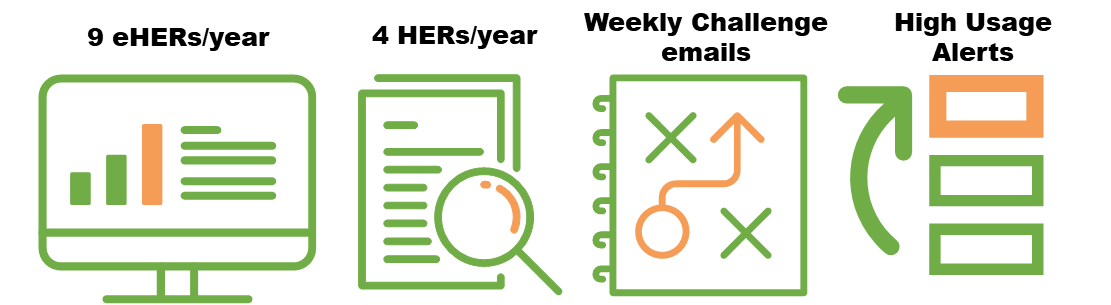 Initial waves had messaging referencing comparions to neighbors' energy usage. After customer feedback was received, the approach transitioned to messaging referencing comparisons to “similar homes”. Waves based on certain customer segments had specific messaging appropriate for the group (e.g., for low-income waves, the reports included low-cost energy-saving tips and information on energy assistance programs). Figure 3-2 shows an example of an eHER showing a similar home comparison view. Figure 3-2. Example eHER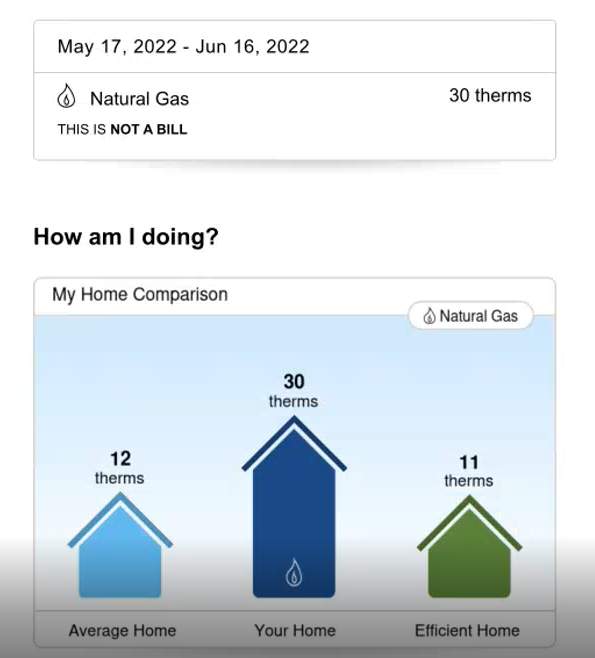 The reports also include resources like energy-saving tips and connections to other NJNG programs that help customers maximize their energy savings. Figure 3-3 below shows an example of how an eHER cross-promotes other energy efficiency programs. Figure 3-3. Example of cross-promotion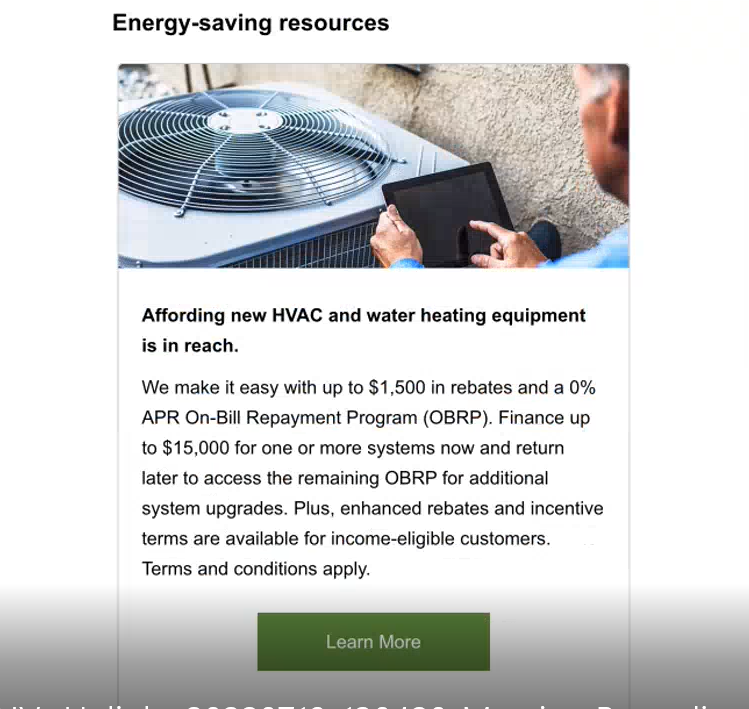 As the program has progressed over the years, the implementer has added strategies like weekly challenges where customers can opt into suggested energy-saving actions. Additionally, the program sends high-usage alerts based on projected consumption and forecasted weather. The high usage alerts go to the treatment group. Figure 3-4 shows an example of an HUA.Figure 3-4. High usage alert sample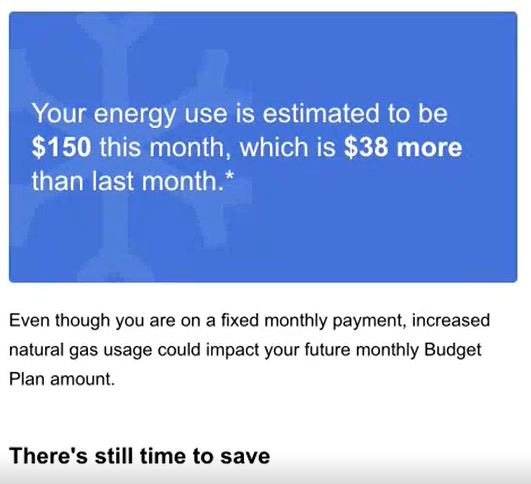 The implementation contractor provides a monthly savings report to NJNG and tracks click-throughs for the eHERs and challenge participation. Open rates for eHERs in 2022 averaged over 50%, while click rates averaged around 1%. Weekly challenge e-mail open rates in 2022 averaged just under 50%, and click rates averaged just under 3%.The contractor indicated that the program has been run successfully and has been reaching energy savings goals consistently. However, both the implementer and program staff indicated several challenges: As the treatment group expands, the program might be at risk of maxing out the number of customers in the treatment group. The program could be approaching saturation.Additionally, as customers continue to receive HERs, it is increasingly difficult to ensure engagement and provide suggestions for energy-saving measures. Many customers only replace big-ticket items like boilers infrequently, and other suggested energy-saving tips based on behavior changes provide a lower volume of savings. Having accurate e-mail addresses for eHERs recipients can be a challenge.Program participationThe seven waves of the Behavioral program were launched between March 2011 and October 2020. Wave start dates can be found in Table 3-1. The first five waves were launched by Opower (Oracle), while the two most recent waves were launched by Uplight (previously Tendril). All waves continue to be actively treated and are now administered by Uplight. Some waves are designed to target specific customer segments. These waves are drawn from specified customer segments, such as low-income customers, and the treatment and control groups are randomly assigned following the RCT design. Wave 3 specifically targeted low-income customers, while waves 4 and 5 targeted customers who had participated in NJNG's SAVEGREEN HVAC incentive program in the past but still had opportunities for other measures, such as seal-up and insulation. Wave 6 is the largest wave, accounting for 53% of HER participants.Table 3-1. Wave start and end datesTable 3-2 presents the breakdown of report types by wave for treatment households with active accounts between January 2021 and June 2022. Unless they have opted out, all treatment households continue to receive paper reports. Participants with known e-mail addresses receive both electronic Home Energy Reports (eHERs) and paper HERs unless a customer has specifically requested to opt-out of the print version in favor of the eHER. Overall, 57% of treatment households received eHERs. The most recent wave launched, wave 7, has the highest share of treatment households with e-mail addresses provided, with 89% receiving eHERs. Wave 3, which targets low-income customers, has the lowest share of participants with provided e-mail addresses, with 44% of treatment households receiving eHERs. For all waves, a large share of treatment households receive paper Reports only. A small subset of the thousands of treatment households do not receive any Reports. For most of these households, it is not clear why they are not receiving Reports. Only 12 of these households have opted out of receiving HERs. Households who have opted out of receiving HERs are still considered part of the treatment group to maintain the integrity of the randomized control trial design, as control households do not have the option to opt-out. Table 3-2. Total HERs and eHERs sent (2021 - 20222)In addition to HERs and eHERs, the Behavioral program is designed to provide high usage alerts (HUAs) and challenges to those customers receiving an eHER. 79% of treatment households who receive eHERs receive HUAs, 4% of treatment households receive challenges, and 20% do not receive challenges or HUAs. HUA and challenge recipients were expected to be a subset of the eHER recipients, as both are delivered electronically via e-mail. However, a handful of participants who opted to receive paper-only reports also received challenge alerts or HUAs electronically. The households receiving paper HERs (not eHERs) and HUAs or challenges may have provided sufficient information to also send eHERs for future program years. Table 3-3 presents the breakdown of treatment households across waves that received challenges and HUAs by report type.Table 3-3. Challenge alerts and HUAs by report type for treatment households (2021 - 2022) *47 of these households had opted out of receiving HERs. Participants with known e-mail addresses can receive challenges and high usage alerts (HUAs). Table 3-4 shows the breakdown of treatment households that received eHERs and a combination of challenges and HUAs. Overall, 79% of eHER recipients also received HUAs, while only 4% received challenges. There was relatively little variation across waves within the eHER participants. Wave 7 had the lowest share of challenge participation at 3%, while wave 4 had the highest challenge participation at 5% of eHER recipients.Table 3-4. Challenge alerts and HUAs for eHER treatment households (2021 - 2022)Over time, as participants move, behavioral programs experience attrition from both the treatment and control groups. While this is a normal occurrence, it is useful to monitor the attrition rate, as it can vary depending on customer characteristics. As the number of participants decreases in a wave (attrition), it impacts total program savings. Figure 3-5 and Figure 3-6 are visual representations of the average number of active treatment participants from the beginning of the wave through the end of April 2022. Starting around 2017, the participation levels consistently fell over time. Waves 3 and 6 have the highest average year-to-year attrition (6.5% and 6.2%, respectively), while waves 1 and 2 have the lowest (3% and 3.2%, respectively). Table 3-5 shows the original sample size, the average customer in 2022, and attrition for each wave. Waves 6 and 7 have the lowest attrition, likely due to their most recent start dates. Wave 3 has the highest rate of attrition. Low-income households are more likely to be rentals, so the high attrition rate could be due to a higher relocation rate among renters. Figure 3-5. Attrition of Opower waves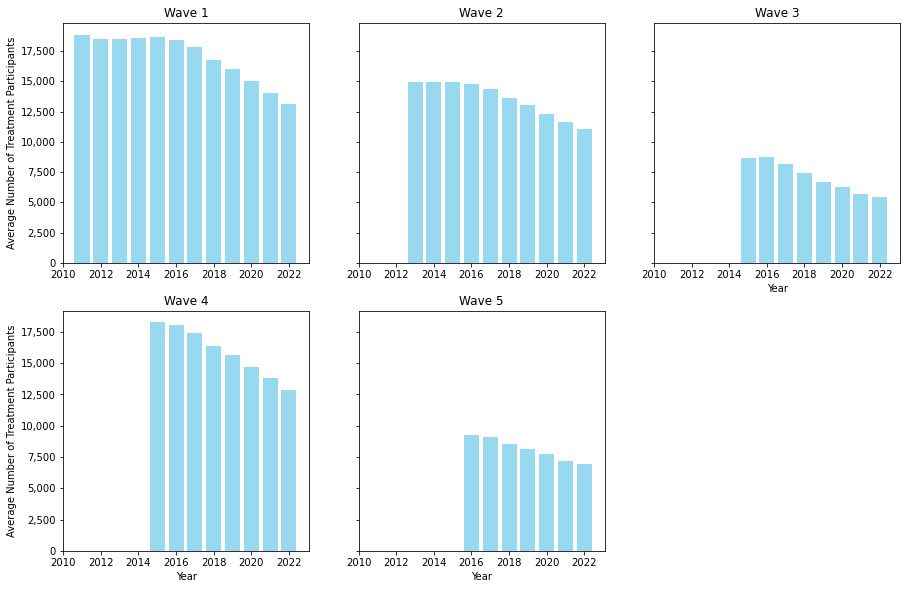 Figure 3-6. Attrition of Uplight waves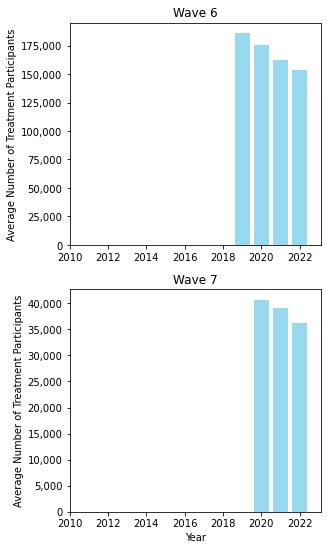 Table 3-5. Attrition by waveData quality summaryAs part of the data review and assessment, DNV reviewed 430,244 records in the participant list and 26,798,381 rows of billing data spanning from 2010 through 2022. Based on this data, we found that we have sufficient data to complete the full billing analysis for the next evaluation cycle. Additionally, we identified a few potential data quality issues, including: Missing data (Section 3.3.1)Participants in multiple waves (Section 3.3.2)Control participants who received treatment (Section 3.3.3)Missing dataTwo hundred seventy-nine (279) customers in the billing datasets had no participation data available. The billing data is from the end of 2009 to May 2022. These records may have been included accidentally, or they may have been accidentally excluded from the participant list. Participants in multiple wavesFive participants (treatment and control) were enrolled in multiple waves. All five participants had the same report opt-out date. Additional information about each participant can be found in Table 3-6.Table 3-6. Participation information for participants in multiple wavesControl group participants that received reportsTwo participants in Wave 5's control group received reports. Both participants were enrolled in challenges and high bill alerts, and neither account was inactive. Additional information about each participant can be found in Table 3-7.Table 3-7. Participation information for control participants that received reportsFINDINGS AND RECOMMENDATIONSProcess Evaluation: Program deployment and reporting processes are streamlined and effective. Treatment and control groups are set up for each wave based on 13 months of utility data prior to wave launch. Customers with e-mails received both eHERs and paper HERs, otherwise customers received only paper HERs. Each customer may receive eHERs and/or HERs, periodic weekly challenges via email, and HUAs when appropriate. The contractor indicated that the program has been run successfully and has been reaching energy savings goals consistently. However, both the implementer and program staff indicated several challenges.Recommendation: Investigate strategies to gather more accurate e-mail addresses for eHERs customers if eHERs prove to generate more savings than paper HERs. NJNG's new Customer Resource Management (CRM) system contributes to improving contact information by allowing easier additions and updates to email and mailing addresses.Recommendation: Track customers across different programs (i.e., cross-reference tracking data from other NJNG programs to see if Behavioral program participants engaged in other utility offerings for efficiency). NJNG is loading historic program information into the new CRM system as well, which will improve their ability to track customer participation in different programs. Impact Evaluation: The programs have retained sufficient data to evaluate all waves of the Behavioral program in Year 2 of the evaluation. Recommendation: Investigate whether there may be room to increase the share of HER treatment households receiving eHERs (57% overall, currently).Out of the 430,244 participant list records and 26,798,381 rows of billing data reviewed, less than 0.01 percent of records had an identified data quality issue. While these issues impact only a small share of program records, they could indicate minor issues in the program data quality checks: Recommendation: Review whether the customers with provided billing data that are not in the participation list are actually HER participants and update the participant list if necessary (see Section 3.3.1).Recommendation: Review and adjust the handful of records (5 households) where participants were assigned to multiple waves (see Section 3.3.2).Recommendation: Investigate whether two control group participants are receiving HERs or if there was an error in the participation list (see Section 3.3.3).Program ComparisonTable 5-1 compares NJNG's Behavioral program to behavioral programs in other states (gas programs). The table includes benchmarking metrics that are relevant to gas behavioral programs. NJNG Behavioral impact and process findings, as well as additional values from other studies, can be added to this section for the Program Year 2 report.Table 5-1. Comparison to other gas programs*These counts are approximations of total treatment households across waves, as of the program year.**Average annual value across waves, as of the program year; this value varies based on characteristics of each wave, including how long the households in that wave have been treated. The value is based as a percentage of average annual control group consumption.PROGRAM MANAGER IN-DEPTH INTERVIEW GUIDEInterview OverviewObjective: Document program processes, barriers, and areas for program improvement.Anticipated timing (interview length): 1 hourMethod of data collection: Phone interview Table 1 Research Objectives Mapped to Questions in This InstrumentInterviewIntroduction TextThank you for taking the time to speak with us. We're part of the team at DNV working on the process evaluation for NJNG's energy efficiency programs. The goal of this interview is to document programmatic activities and processes related to the Behavioral Program. We'd also like to address challenges, barriers, and opportunities.Would it be ok for me to record this conversation?  BackgroundWhat is your role with the Behavioral Program?How long have you been in this role? Team StructureHow many people are on the Behavioral Program team? What are their roles?What are your team's responsibilities in delivering this program?How often do you communicate with the program managers at NJNG?Program ProcessesCould you describe how the Behavioral Program works?How are customers enrolled?What do they receive? What format is used (paper or electronic)?Cadence of home energy report delivery?Opt-in/opt-out mechanicsTypes of information contained in the reportGas-only or do they include electric?Can we receive an example of a home energy report?Goals, Metrics, TrackingDescribe the goals for the program.How do you track progress towards this goal?How do you quantify energy savings for this program?How do you track customer engagement with the home energy reports?How do you track if customers are participating in other programs? What does successful behavioral program implementation look like?  Are there other metrics besides energy savings that you track? Please describe. Challenges, Barriers, and OpportunitiesWhat are the challenges in getting customer engagement with the reports?Are there challenges in getting customers to participate in other program offerings?Has there been any feedback from customers on the program? If so, please describe. What are the primary challenges in implementing this program?Are there any learning from other behavioral programs you implement for other utilities that you would like to incorporate for the NJNG program? What other opportunities to improve the program do you see going forward?PROGRAM IMPLEMENTER IN-DEPTH INTERVIEW GUIDEInterview OverviewObjective: Document program processes, barriers, and areas for program improvement.Anticipated timing (interview length): 1 hourMethod of data collection: Phone interview Table 1 Research Objectives Mapped to Questions in This InstrumentInterviewIntroduction TextThank you for taking the time to speak with us. We're part of the team at DNV working on the process evaluation for NJNG's energy efficiency programs. The goal of this interview is to document programmatic activities and processes related to the Behavioral Program. We'd also like to address challenges, barriers, and opportunities.Would it be ok for me to record this conversation?  BackgroundWhat is your role with the Behavioral Program?How long have you been in this role? Team StructureHow many people are on the Behavioral Program team? What are their roles?What are your team's responsibilities in delivering this program?How often do you communicate with the program managers at NJNG?Program ProcessesCould you describe how the Behavioral Program works?How are customers enrolled?What do they receive? What format is used (paper or electronic)?Cadence of home energy report delivery?Opt-in/opt-out mechanicsTypes of information contained in the reportGas-only or do they include electric?Can we receive an example of a home energy report?Goals, Metrics, TrackingDescribe the goals for the program.How do you track progress towards this goal?How do you quantify energy savings for this program?How do you track customer engagement with the home energy reports?How do you track if customers are participating in other programs? What does successful behavioral program implementation look like?  Are there other metrics besides energy savings that you track? Please describe. Challenges, Barriers, and OpportunitiesWhat are the challenges in getting customer engagement with the reports?Are there challenges in getting customers to participate in other program offerings?Has there been any feedback from customers on the program? If so, please describe. What are the primary challenges in implementing this program?Are there any learning from other behavioral programs you implement for other utilities that you would like to incorporate for the NJNG program? What other opportunities to improve the program do you see going forward?EVALUATION REPORTResidential Behavioral Program Evaluation of Program Year 1 Date: Data TypeSourceKey Fields IncludedData UseParticipant ListUplightCustomer account numbersWaveTreatment / controlHER and eHER sent datesChallenge enrollmentOpt-out datesAccount inactivity dateIdentifies treatment and control households, as well as other aspects of household participation in the Behavioral programMonthly Billing DataUplightCustomer account numbersAccount inactivity dateBill start- and end- datesBill durationUsageProvides information about how participants use gas and whether their usage changes following program enrollmentProvides information about how participants use gas and whether their usage changes following program enrollmentLegacy Billing DataUplightCustomer account numbersAccount inactivity dateBill start- and end- datesBill durationUsageProvides information about gas consumption and whether treatment group usage changes following program enrollmentInterviewsProgram StaffN/AGain an understanding of where the actual day-to-day program implementation diverges from the intended program implementationGain an understanding of where the actual day-to-day program implementation diverges from the intended program implementationWaveWave NameStart DateStarting Treatment Group ParticipantsStarting Control Group ParticipantsWave 1njng_her_201103_gMarch 201119,36919,330Wave 2njng_her_201301_gJanuary 201315,53512,879Wave 3njng_her_201509_g_lowincomeSeptember 20159,4299,455Wave 4njng_her_201509_g_savegreenSeptember 201519,06510,006Wave 5njng_her_201609_g_savegreenSeptember 20169,8519,873Wave 6njng_her_tendril_201902February 2019204,45220,000Wave 7njng_her_uplight_202009October 202046,00025,000WaveTreatment HouseholdsReceived eHERReceived Paper HER OnlyDidn't Receive a ReportWave 115,097 8,239  6,827  31 Wave 212,372 6,436  5,907  29 Wave 36,440 2,834  3,576  30             Wave 414,933 8,739  6,152  42 Wave 57,766 4,549  3,205  12 Wave 6176,494 97,528  78,916  50 Wave 743,205 29,993  13,009  203 Report TypeTreatment HouseholdsReceived Both Challenges and HUAsChallenges OnlyHUAs OnlyReceived Neither Challenges nor HUAseHER158,318 5,407  1,105  119,653  32,153 HER Only117,592 4  6  15  117,567 No Report*39700 76 321 WaveTreatment Households with eHERsReceived Both Challenges and HUAsChallenges OnlyHUAs OnlyReceived Neither Challenges nor HUAsWave 1 8,239  256  70  5,873  2,040 Wave 2 6,436  206  48  4,790  1,392 Wave 3 2,834  82  11  2,046  695 Wave 4 8,739  359  71  6,583  1,726 Wave 5 4,549  178  36  3,510  825 Wave 6 97,528  3,643  711  75,180  17,994 Wave 7 29,993  683  158  21,671  7,481 SampleControl Group CustomersControl Group CustomersTreatment Group CustomersTreatment Group CustomersSampleNumber%Number%Wave 1Wave 1Wave 1Wave 1Wave 1Original Sample19,33019,369Attrition (move-outs)6,1715,463Avg Active Customers, 202213,15932%13,90728%Wave 2Wave 2Wave 2Wave 2Wave 2Original Sample12,87915,535Attrition (move-outs)3,7824,465Avg Active Customers, 20229,09829%11,07029%Wave 3Wave 3Wave 3Wave 3Wave 3Original Sample9,4559,429Attrition (move-outs)4,0344,013Avg Active Customers, 20225,42143%5,41643%Wave 4Wave 4Wave 4Wave 4Wave 4Original Sample10,00619,065Attrition (move-outs)3,2456,177Avg Active Customers, 20226,76132%12,88832%Wave 5Wave 5Wave 5Wave 5Wave 5Original Sample9,8739,851Attrition (move-outs)2,9572,939Avg Active Customers, 20226,91630%6,91230%Wave 6Wave 6Wave 6Wave 6Wave 6Original Sample20,000204,452Attrition (move-outs)5,00951,130Avg Active Customers, 202214,99125%153,32225%Wave 7Wave 7Wave 7Wave 7Wave 7Original Sample25,00046,000Attrition (move-outs)5,4089,811Avg Active Customers, 202219,59222%36,19022%ParticipantWaveTreatment / ControlHUA Enrollment DateeHER Opt-Out DatePaper HER Opt-Out DateInactive DateParticipant 1Wave 1Treatment10/18/20191/25/20191/25/2019Participant 1Wave 3Control10/18/20191/25/20191/25/2019Participant 2Wave 1Treatment1/25/20191/25/201912/6/2019Participant 2Wave 4Control1/25/20191/25/201912/6/2019Participant 3Wave 1Control10/18/20191/25/20191/25/2019Participant 3Wave 4Treatment10/18/20191/25/20191/25/2019Participant 4Wave 1Control1/25/20191/25/2019Participant 4Wave 5Control1/25/20191/25/2019Participant 5Wave 1Control1/25/20191/25/20191/24/2020Participant 5Wave 5Control1/25/20191/25/20191/24/2020ParticipantWavePaper HERsPaper HERsPaper HERseHERseHERseHERsParticipantWaveDate First SentDate Last SentTotal SentDate First SentDate Last SentTotal SentParticipant 1Wave 59/27/20193/3/2022139/27/20195/16/202225Participant 2Wave 510/8/20193/11/20221310/8/20195/16/202221Reference NumberState / RegionEarliest WaveProgram YearNumber of WavesTreatment Households Remaining*Percent Savings per Household (therms)**1WA20082020 10269,1180.72%2CA2015 2018 7710,8780.14%3MI202020211150,1940.35%4NJ201120217276,307Not reportedResearch ObjectivesInterview Questions Address the ObjectivesDocument program features and processes0-0Document communication practices0-0Document day-to-day programmatic activities0-0Map customer journey0-0Examine tracking and QA/QC processes0-0Determine program challenges and opportunities0-0Research ObjectivesInterview Questions Address the ObjectivesDocument program features and processes0-0Document communication practices0-0Document day-to-day programmatic activities0-0Map customer journey0-0Examine tracking and QA/QC processes0-0Determine program challenges and opportunities0-0